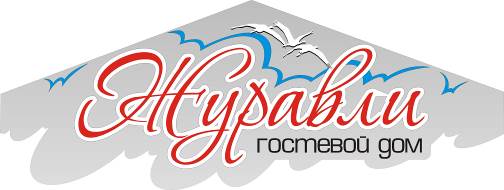 Предложение 2020 года отель «Журавли», Джемете.  Цены указаны в рублях за ЧЕЛОВЕКА в сутки.ВНИМАНИЕ! Данный тариф размещения предоставляется при наличии свободных номеров в корпусах в день заезда. Руководство отеля учитывает пожелания гостя, но не гарантирует предоставление желаемого корпуса.  Основные услуги (входят в стоимость проживания): Проживание в номере соответственной категории.Пользование открытым подогреваемым бассейном. Размер  взрослого бассейна 13x7 м. Детский бассейн  диаметр 4,2 м. При плохой и ветреной погоде Вы всегда сможете воспользоваться крытым бассейном, размер бассейна 12,5x3,5 м.Пользование детской площадкой.Развлекательные программы для взрослых и детей, анимационный сервис.Высокоскоростной Wi-Fi интернет по всей территории отеля. Бесплатная автостоянка.  Настольные игры (шахматы, шашки, домино, лото, карты). Дополнительные услуги (не входят в стоимость проживания):Питание в кафе «Журавли», «Шведский стол»: завтрак 400 руб, обед 450 руб, ужин 450 руб. Регистрация иностранных граждан 750 руб./чел./заезд (единоразово).Room-serviсe, мини и бар в номере.Лобби бар и бар у бассейна.Транспортные услуги: организация трансфера (встреча и проводы гостей).Курортный сбор, уточнять при бронировании.Финская сауна (от 1 до 6 человек) – 1500 руб./час. Более 6 человек, за каждого дополнительного человека 200 руб./час. Крытый бассейн 13x4 м. Ручной массаж.5 зон  барбекю с беседками. Мангал (шампура или решетка) 400 руб., с посудой (стаканы, тарелки, миска для маринования, нож, доска разделочная, столовые приборы одноразовые) 800 руб.Экскурсионное обслуживание.Организация и проведение вечеринок, свадеб, юбилеев и других мероприятий.Дополнительное место –700 рублей/сутки. Детская кроватка – 350 рублей/сутки.Дети без предоставления спального места-350 рублей/сутки (коммунальный сбор).При заселение на сутки +30% от стоимости номера. Расчетный час 12:00:  заезд с 14:00, выезд до 12:00. 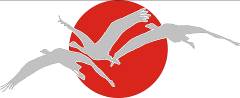 Город-курорт Анапа, Гостевой проезд ,20 БТел.бронирования: 8-800-200-13-17Вид размещения /дата03.05-01.0601.06-15.0615.06-10.0710.07-25.0825.08-07.0907.09-30.092-х местный номер190025003000370025001900Одноместный номер размещение в «Вилле»1300190025003500190013003-х местный номер 2500310035004000310025004-х местный номер410044004700500044004100